Об организации пожарно-профилактической работы в жилом секторе и на объектах с массовым пребыванием людейВ целях обеспечения защищенности населения и имущества от пожаров, повышения ответственности организаций, должностных лиц и граждан в сфере обеспечения пожарной безопасности на территории сельского поселения Бала-Четырманский сельсовет, во исполнение Федерального закона от 21.12.1994 № 69-ФЗ «О пожарной безопасности», в соответствии с Федеральным законом от 06.10.2003 № 131-ФЗ «Об общих принципах организации местного самоуправления в Российской Федерации», Правилами противопожарного режима в Российской Федерации, утвержденными постановлением Правительства Российской Федерации от 25.04.2012 № 390 «О противопожарном режиме»ПОСТАНОВЛЯЮ:1. Утвердить Положение о проведении пожарно-профилактической работы в жилом секторе и на объектах с массовым пребыванием людей на территории сельского поселения Бала-Четырманский сельсовет согласно приложению №1.2. Рекомендовать руководителям организаций, независимо от ведомственной принадлежности и форм собственности, в ведении которых находится жилой фонд и места массового пребывания граждан, назначить внештатных инструкторов пожарной профилактики для оказания содействия отделу по г. Кумертау, Куюргазинского и Федоровского районов по пожарному надзору Главного управления Министерства чрезвычайных ситуаций России по Республике Башкортостан.3. Настоящее постановление подлежит официальному опубликованию и размещению на официальном сайте в сети Интернет.4. Контроль за исполнением постановления оставляю за собойИ.о.главы сельского поселения                                         Г.К.НигматуллинПриложение №1 к постановлению Положениео проведении пожарно-профилактической работы в жилом сектореи на объектах с массовым пребыванием людей на территориисельского поселения Бала-Четырманский сельсовет1. Планирование профилактической работы по обеспечению соблюдения требований пожарной безопасности и организации пожарно-профилактической работы в жилом секторе и на объектах с массовым пребыванием людей на территории сельского поселения Бала-Четырманский сельсовет осуществляется на основе федеральных законов, постановлений Правительства Российской Федерации, приказов МЧС РФ и других нормативных правовых актов в области обеспечения пожарной безопасности.2. Планирование профилактической работы осуществляется заблаговременно для обеспечения пожарной безопасности населения, сохранения материальных и культурных ценностей от опасностей, возникающих при возникновении пожаров на территории сельского поселения Бала-Четырманский сельсовет.3. Цели профилактической работы:3.1. Повышение уровня противопожарной защиты жилого сектора и объектов с массовым пребыванием людей.3.2. Минимизация материальных и социальных потерь от пожаров в жилых помещениях и на объектах с массовым пребыванием людей.3.3. Усиление роли и эффективности профилактики в области пожарной безопасности.3.4. Принятие мер по устранению нарушений требований пожарной безопасности.4. К объектам проведения профилактической работы относятся жилой сектор и организации с массовым пребыванием людей: школы,СДК, предприятия и организации.5. В ходе профилактической работы отрабатывается задача комплексного использования сил и средств по предупреждению пожаров и гибели людей при них в жилом секторе и на объектах с массовым пребыванием людей, привлечению заинтересованных надзорных органов, правоохранительных органов, а также общественности.6.  Для проведения профилактической работы привлекаются: состав отделения по г. Кумертау, Куюргазинского и Федоровского районов по пожарному надзору Главного управления Министерства чрезвычайных ситуаций России по Республике Башкортостан, работники Администрации сельского поселения Бала-Четырманский сельсовет,  прошедшие обучение мерам пожарной безопасности по специальным программам, утвержденными соответствующими руководителями федеральных органов исполнительной власти и согласованными в порядке, установленном федеральным органом исполнительной власти, уполномоченным на решение задач в области пожарной безопасности, руководители учебно-консультационных пунктов по обучению населения по гражданской обороне и защите от чрезвычайных ситуаций.7.  Специалисту администрации сельского поселения Бала-Четырманский сельсовет (Р.И. Бикбаевой), совместно с представителями отделения по г. Кумертау, Куюргазинского и Федоровского районов по пожарному надзору Главного управления Министерства чрезвычайных ситуаций России по Республике Башкортостан (по согласованию),  депутатами Совета сельского поселения Бала-Четырманский сельсовет проводить ежемесячные рейды по проверке противопожарного состояния  населённых пунктов и организации пожарно-профилактической работы на местах.8. Ответственность за планирование и организацию пожарно-профилактической работы в жилом секторе и на объектах с массовым пребыванием людей возлагается на руководителей организаций сельского поселения Бала-Четырманский сельсовет, независимо от ведомственной принадлежности и форм собственности, в ведении которых находится жилой фонд и места массового пребывания граждан.Управляющий делами                                          Л.И.СайкинаБашкортостан РеспубликаhыФедоровка районымуниципаль районынынБала Сытырман  ауыл советыауыл билемеhе хакимиете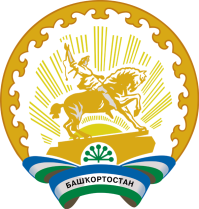 Администрация сельского поселения Бала-Четырманский сельсоветмуниципального районаФедоровский районРеспублики БашкортостанАдминистрация сельского поселения Бала-Четырманский сельсоветмуниципального районаФедоровский районРеспублики Башкортостан453295, Бала Сытырман  ауылы,Совет урамы, 118(34746) 2-32-90;  2-32-70453295, село Бала-Четырман Ул. Советская д. 118(34746) 2-32-90; 2-32-70453295, село Бала-Четырман Ул. Советская д. 118(34746) 2-32-90; 2-32-70?АРАР01 февраль 2018 й.№  10№  10ПОСТАНОВЛЕНИЕ01 февраля 2018 г.ПОСТАНОВЛЕНИЕ01 февраля 2018 г.